N  o  r  d  i  s  k  a    R  o  t  a  r  i  a  n  e  r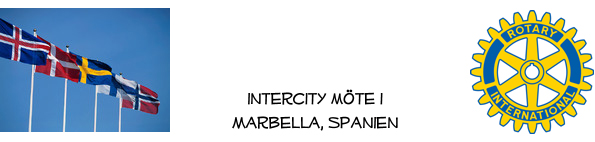 REFERAT FRÅN LUNCHMÖTE NR 187 FREDAG 12 APRIL 201924 medlemmar och 2 gäster samlades för trevlig lunch med vällagad fisk på tallriken. Mingel, sång och trevliga ”roliga historier” och ett lättsålt lotteri inramade lunchen.Dagens lunchtalare var släktforskaren Barbro Sändh som även medförde en överraskning i form av maken Bengt Sändh – för svenskarna känd som trubadur, snusfabrikant och fotograf (Årets svensk på Costa del Sol 2012).Barbro startade med korta inblickar i människosläktes historia, allt från neandertalarna, de första jägarfolken som kom från Asien till det skandinaviska området när inlandsisen tillät, bronsåldern, Gustav Vasa som började skapa det moderna Sverige och Karl XI som lade grunden till folkbokföringen med hjälp av prästerna. Det är tack vare mormonerna som började mikrofilma kyrkböckerna och senare tids digitalisering av dessa och många andra handlingar som bouppteckningar mm som det i dag är relativt lätt och billigt att släktforska. Den stora revolutionen har inträffat på 2000-talet när DNA-teknik gjort det möjligt att (med lite tur) komma riktigt långt tillbaka i släkthistorien. Makarna Sändh har över 10 000 grenar och kvistar på sitt släktträd!Bengt kompletterade Barbro med att berätta ur sin egen historia, bl a hur Barbro den senaste tiden lyckats hitta hans biologiska far, en mycket egocentrisk herre!Till lunchgästernas glädje avrundade Bengt med att sjunga ett par låtar till ackompanje- mang av den egna gitarren.Närvarolista som kan användas för närvaroanteckning i hemklubbarna:Hans-Gunnar & Kristina Andersson, Einar Askvig, Karsten & Angelika Bech-Andersen, Lars Biörck, Gustaf Celsing, Peter & Mona Gavrell, Jan-Erik Grönlund, Bo & Elisabet Griwell, Folke Klint, Ingvar Lindén, Birte & Carl-Eric Knutsson, Per-Gunnar Larsson & Ingrid Benz, Peter Modeen,  Otto & Ulla Oest, Per & Birgitta Wahlström, Monica Nilsson. Noterat av Folke Klint – välkomna åter till hösten: 4/10, 18/10, 1/11, 15/11 och 29/11 !!!PS: P-G Larsson rekommenderade alla att följa sajten www.lastips.se som ger värdefull information och tillfälle för var och en att medverka.Einar Askvig informerade om att Hogar Betania fått motta en utmärkelse av den spanska drottningen för sitt stora hjälparbete som även Rotary sponsrar.